DJEČJI VRTIĆ LEKENIKJELOVNIK 11.10.-15.10.2021.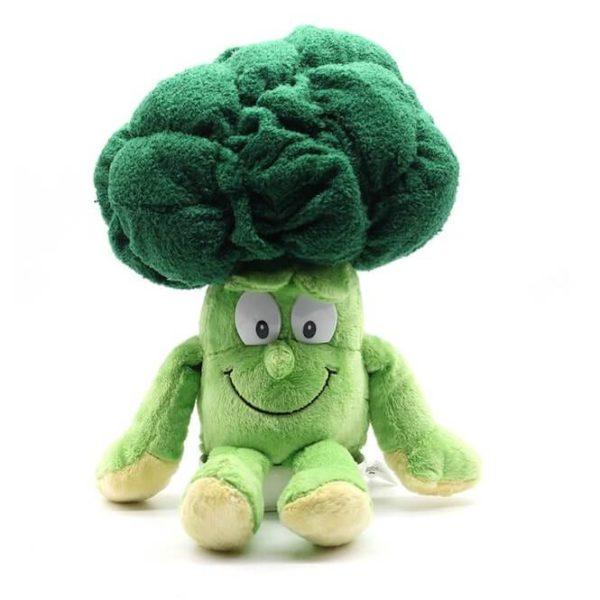 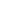 